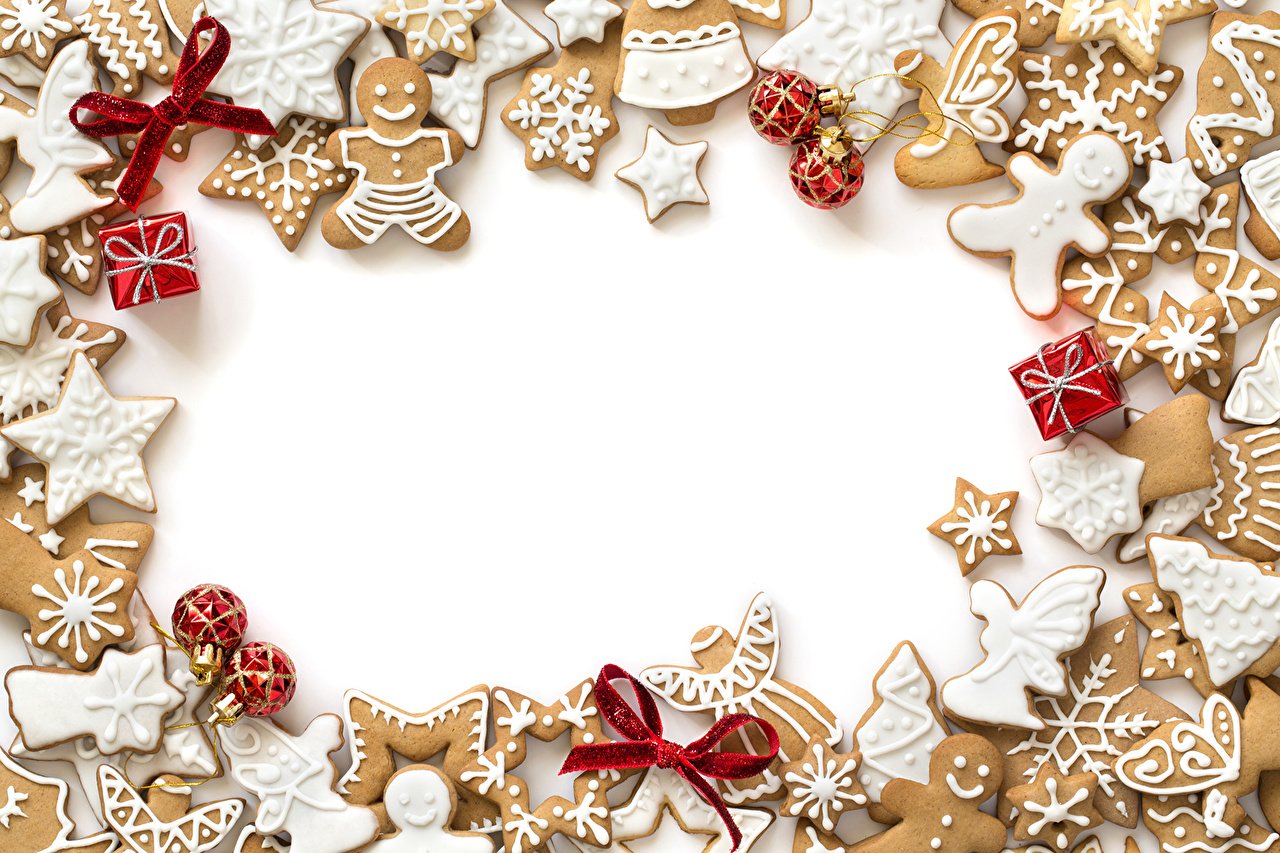 Уважаемые жители и гости Краснокамского городского округа, учреждения культуры и молодежной политики ждут вас и ваших детей на мероприятиях!Дата, время. местоНаименование мероприятияДК Гознака:ДК Гознака:26.01.2023  19-00ул.Карла-Либкнехта, 10Интеллектуальная игра «Мозгобойня»27.01.2023  10-00ул.Карла-Либкнехта, 10Тематическая встреча «Сокровище времен блокады» в рамках Всероссийской акции памяти «Блокадный хлеб» 27.01.2023  11-00ул.Карла-Либкнехта, 10Тематическая встреча «Сокровище времен блокады» в рамках Всероссийской акции памяти «Блокадный хлеб» 28.01.202311-00ул.Карла-Либкнехта, 10Межмуниципальный этап «Пространство творчества» в рамках XV фестиваля искусств детей и юношества им. Д.Б.Кабалевского «Наш Пермский край» в номинации «Хореография», в подноминациях «Детский танец», «Классический танец», «Народный танец», «Современный танец».23.01.2023 г.- 29.01.2023с 11.00 до 23.05Кинозал «Красная Кама»ул.Карла-Либкнехта, 10Показ сеансов в кинозале «Красная Кама»:   - «Непослушник - 2» 12+ ПК- «Чук и Гек. Большое путешествие» 6+ ПК- «Чебурашка» 6+ ПК-Турбозавры. Зимние приключения  0+- «Одни на каникулах» 6+ - «Умка» 6+ ПК- «Операция «Фортуна»: Искусство побеждать» 18+ (ПК - пушкинская карта)МАУ «ККДЦ»:МАУ «ККДЦ»:25.01.2023 11:00п.Майский, ул.Центральная, 1Тематическая выставка «непокорный Ленинград»25.01.2023 17:00п.Майский, ул.Центральная, 1Мастер-класс клуб «Мастерилка»26.01.2023 12:00п.Майский, ул.Центральная, 1Онлайн- филармония. Сказка «12 месяцев» (6+)(видеозапись концерта от 13.01.2019, Органный концертный зал)27.012023 21.00пр.Маяковского, 9Танцевальная программа «ДК - Dance»ЦЕНТРАЛИЗОВАННАЯ БИБЛИОТЕЧНАЯ СИСТЕМА:ЦЕНТРАЛИЗОВАННАЯ БИБЛИОТЕЧНАЯ СИСТЕМА:23.01.202317-00ул.Энтузиастов, 25Показ игрового фильма «Лавстори»24.01.202313-00ул.Энтузиастов, 25Игровая программа «Марафон сказок»29.01. 2023  13.30ул.Шоссейная, 4Программа выходного дня «Идем в библиотеку!»Познавательная программа, мастер-класс  МК29.01.2023 19-00ул.Орджоникидзе, 4Виртуальный концертный зал. Премьера концертной программой «ЛЮБОВЬ НЕУГАСИМАЯ». Оркестр русских народных инструментов имени В.А. СалинаВладислав Косарев (баритон, Москва)МБУК «Краснокамский краеведческий музей»:МБУК «Краснокамский краеведческий музей»:27.01.202314.00пр.Мира, 9Обзорно-тематическая экскурсия по краеведческому музею28.01.202313.00-14.00 ул. Свердлова, 10Мастер-класс. «Мастерская для малышей».28.01.202312-00ул. Карла-Либкнехта, 6аЗанятие художественной студии «Мастерская живописи» Константина Матвиенко. Детская группа(Возможна оплата по Пушкинской карте) Предварительная запись по т. 8(34-273) 5-22-7528.01.202315-00ул. Карла-Либкнехта, 6аЗанятие художественной студии «Мастерская живописи» Константина Матвиенко. Взрослая группа(Возможна оплата по Пушкинской карте) Предварительная запись по т. 8(34-273) 5-22-75МБУ «Молодежный ресурсный центр»:МБУ «Молодежный ресурсный центр»:Творческая деятельность:Творческая деятельность:25.01.202317.00ул.Калинина, 18Развлекательная программа «Всегда зачет», ко Дню Студента 26.01.202215.00с.Мысы, ул.Центральная, 1Игры на свежем воздухе «Снежные забавы»Формирование ЗОЖ:Формирование ЗОЖ:24.01.202216.00с.Мысы, ул.Центральная, 1Комплексное мероприятие, посвященное ЗОЖ «Наркотики и жизнь – не совместимы!» Видео-презентация, викторина.24.01.202317.30ул.Энтузиастов, 23Тематическое мероприятие «День опасности сигарет для здоровья»29.12.202214.00с. Стряпунята, ул.Советская, 8Спортивно – игровая программа«Кубок чемпионов»Патриотическое воспитание:Патриотическое воспитание:25.01.202311.00с.Черная, ул.Северная, 6Военно–патриотическая игра ко Дню снятия блокады Ленинграда «Мы помним, мы гордимся»27.01.202314.00с.Стряпунята, ул.Советская, 8Познавательно - исторический час «Великий подвиг Ленинграда»26.01.2023, 27.01.202314.00п.Оверята, ул.Строителей, 7Тематическое мероприятие «Непокоренный Ленинград», посвященное Дню снятия блокады ЛенинградаМолодежные активыМолодежные активы24.01.202319.00ул.Павлика Морозова, 2Встреча «Все на фильм!»